О присвоении автомобильным дорогам местного значения общего пользования муниципального образования «Большемешское сельское поселение Тюлячинского муниципального района Республики Татарстан»  идентификационных номеров 	В соответствии с Федеральным законом от  06.10.2003  N 131-ФЗ «Об общих принципах организации местного самоуправления в Российской Федерации»,  Федеральным законом от 08.11.2007  N 257-ФЗ  «Об автомобильных дорогах и о дорожной деятельности в Российской Федерации и о внесении изменений в отдельные законодательные акты Российской Федерации»,  Приказом Минтранса РФ от 07.02.2007 № 16 «Об утверждении Правил присвоения автомобильным дорогам идентификационных номеров», ПОСТАНОВЛЯЮ:1.Присвоить автомобильным дорогам местного значения общего пользования муниципального образования «Большемешское сельское поселение Тюлячинского муниципального района Республики Татарстан»  идентификационные номера согласно приложению.2. Настоящее постановление распространяет свое действие на правоотношения возникшие с 10.08.2016 г.       3. Контроль за выполнением настоящего постановления оставляю за собой.                                                                           Г.А.Маннапов.Приложение к постановлениюИсполнительного комитета Большемешского сельского поселения Тюлячинского муниципального района от 12 января 2017 г. № 1Автомобильные дороги общего пользования, являющиеся муниципальной собственностью Большемешского сельского поселения РЕСПУБЛИКА ТАТАРСТАНРУКОВОДИТЕЛЬ ИСПОЛНИТЕЛЬНОГО КОМИТЕТАБОЛЬШЕМЕШСКОГО СЕЛЬСКОГО ПОСЕЛЕНИЯТЮЛЯЧИНСКОГОМУНИЦИПАЛЬНОГО РАЙОНА Парковая ул., д. 3, с. Большая Меша, 422088тел.:  (84360) 55-1-45,    E-mail: Bms.Tul@tatar.ru РЕСПУБЛИКА ТАТАРСТАНРУКОВОДИТЕЛЬ ИСПОЛНИТЕЛЬНОГО КОМИТЕТАБОЛЬШЕМЕШСКОГО СЕЛЬСКОГО ПОСЕЛЕНИЯТЮЛЯЧИНСКОГОМУНИЦИПАЛЬНОГО РАЙОНА Парковая ул., д. 3, с. Большая Меша, 422088тел.:  (84360) 55-1-45,    E-mail: Bms.Tul@tatar.ru РЕСПУБЛИКА ТАТАРСТАНРУКОВОДИТЕЛЬ ИСПОЛНИТЕЛЬНОГО КОМИТЕТАБОЛЬШЕМЕШСКОГО СЕЛЬСКОГО ПОСЕЛЕНИЯТЮЛЯЧИНСКОГОМУНИЦИПАЛЬНОГО РАЙОНА Парковая ул., д. 3, с. Большая Меша, 422088тел.:  (84360) 55-1-45,    E-mail: Bms.Tul@tatar.ru 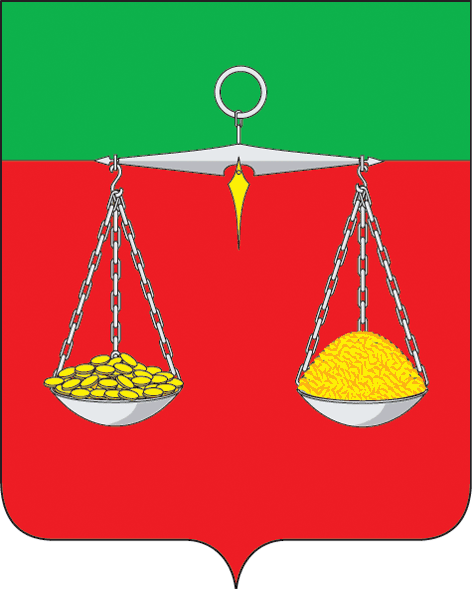 ТАТАРСТАН РЕСПУБЛИКАСЫТЕЛӘЧЕ  МУНИЦИПАЛЬРАЙОНЫ ОЛЫ МИШӘ АВЫЛ БАШКАРМА КОМИТЕТЫ  ҖИТӘКЧЕСЕПарк  ур., 3 нче йорт, Олы  Мишә авылы, 422088                                                          тел.:  (84360) 55-1-45,E-mail: Bms.Tul@tatar.ruТАТАРСТАН РЕСПУБЛИКАСЫТЕЛӘЧЕ  МУНИЦИПАЛЬРАЙОНЫ ОЛЫ МИШӘ АВЫЛ БАШКАРМА КОМИТЕТЫ  ҖИТӘКЧЕСЕПарк  ур., 3 нче йорт, Олы  Мишә авылы, 422088                                                          тел.:  (84360) 55-1-45,E-mail: Bms.Tul@tatar.ruТАТАРСТАН РЕСПУБЛИКАСЫТЕЛӘЧЕ  МУНИЦИПАЛЬРАЙОНЫ ОЛЫ МИШӘ АВЫЛ БАШКАРМА КОМИТЕТЫ  ҖИТӘКЧЕСЕПарк  ур., 3 нче йорт, Олы  Мишә авылы, 422088                                                          тел.:  (84360) 55-1-45,E-mail: Bms.Tul@tatar.ruОКПО 94318205  ОГРН 1061675010980  ИНН/КПП 1619004468/161901001ОКПО 94318205  ОГРН 1061675010980  ИНН/КПП 1619004468/161901001ОКПО 94318205  ОГРН 1061675010980  ИНН/КПП 1619004468/161901001ОКПО 94318205  ОГРН 1061675010980  ИНН/КПП 1619004468/161901001ОКПО 94318205  ОГРН 1061675010980  ИНН/КПП 1619004468/161901001ОКПО 94318205  ОГРН 1061675010980  ИНН/КПП 1619004468/161901001ОКПО 94318205  ОГРН 1061675010980  ИНН/КПП 1619004468/161901001  ПОСТАНОВЛЕНИЕ    № 1                        КАРАР                «12 » января   2017г.НаименованиеАвтомобильнойдороги,Кадастровый номерПротяженностьАвтодороги(тыс.кв.м.)ПокрытиеАвтодорогиИдентификационный номер АвтодорогиОснование нахождение объекта в собственностиБалансовая иОстаточнаяСтоимостьАвтомобильной дороги(тыс. рублей),Дата ввода вЭксплуатацию1234567с.Большая Мешас.Большая Мешас.Большая Мешас.Большая Мешас.Большая Мешас.Большая Мешас.Большая МешаУл.Парковая1,11цементобетонное92-656415 ОП МП 92-01Акт№375 приемки законченных работ по ремонту участка автомобильной дороги1989,7782013гУл.Школьная2,5щебеночный92-656415 ОП МП 92-02Акт приема-передачи государственного имущества в муниципальную собственность Большемешского СП  от 17.08.2006г № 080-266Ул.Школьная1,8асфальт92-656415 ОП МП 92-02Акт приема-передачи государственного имущества в муниципальную собственность Большемешского СП  от 17.08.2006г № 080-266Ул.Ленина4,45щебеночный92-656415 ОП МП 92-03Акт приема-передачи государственного имущества в муниципальную собственность Большемешского СП  от 17.08.2006г № 080-266Ул.Ленина2,7асфальт92-656415 ОП МП 92-03Акт приема-передачи государственного имущества в муниципальную собственность Большемешского СП  от 17.08.2006г № 080-266Ул.Тукая4,75щебеночный92-656415 ОП МП 92-04Акт приема-передачи государственного имущества в муниципальную собственность Большемешского СП  от 17.08.2006г № 080-266Ул.Мира4,5щебеночный92-656415 ОП МП 92-05Акт приема-передачи государственного имущества в муниципальную собственность Большемешского СП  от 17.08.2006г № 080-266с.Большие Саврушис.Большие Саврушис.Большие Саврушис.Большие Саврушис.Большие Саврушис.Большие Саврушис.Большие СаврушиУл.Школьная4,5щебеночный92-656415 ОП МП 92-06Акт приема-передачи государственного имущества в муниципальную собственность Большемешского СП  от 17.08.2006г № 080-266Ул.Школьная2,43грунтовый92-656415 ОП МП 92-06Акт приема-передачи государственного имущества в муниципальную собственность Большемешского СП  от 17.08.2006г № 080-266Ул.Чистай1,4щебеночный92-656415 ОП МП 92-07Акт приема-передачи государственного имущества в муниципальную собственность Большемешского СП  от 17.08.2006г № 080-266д.Нижние Саврушид.Нижние Саврушид.Нижние Саврушид.Нижние Саврушид.Нижние Саврушид.Нижние Саврушид.Нижние СаврушиУл.Победы6,6щебеночный92-656415 ОП МП 92-08Акт приема-передачи государственного имущества в муниципальную собственность Большемешского СП  от 17.08.2006г № 080-266Ул.С.Сайдашева5,0щебеночный92-656415 ОП МП 92-09Акт приема-передачи государственного имущества в муниципальную собственность Большемешского СП  от 17.08.2006г № 080-266Ул. Г.Мотыйгуллина1,6щебеночный92-656415 ОП МП 92-10Акт приема-передачи государственного имущества в муниципальную собственность Большемешского СП  от 17.08.2006г № 080-266д. Сосновый Мысд. Сосновый Мысд. Сосновый Мысд. Сосновый Мысд. Сосновый Мысд. Сосновый Мысд. Сосновый МысУл.Дружба4,35щебеночный92-656415 ОП МП 92-11Акт приема-передачи государственного имущества в муниципальную собственность Большемешского СП  от 17.08.2006г № 080-266